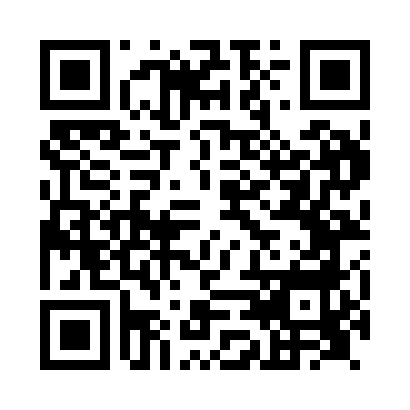 Prayer times for Chesterfield, South Yorkshire, UKWed 1 May 2024 - Fri 31 May 2024High Latitude Method: Angle Based RulePrayer Calculation Method: Islamic Society of North AmericaAsar Calculation Method: HanafiPrayer times provided by https://www.salahtimes.comDateDayFajrSunriseDhuhrAsrMaghribIsha1Wed3:255:311:036:128:3510:422Thu3:225:291:036:138:3710:453Fri3:195:271:036:148:3910:484Sat3:155:251:026:158:4110:515Sun3:135:231:026:168:4210:536Mon3:125:211:026:178:4410:537Tue3:115:191:026:188:4610:548Wed3:105:181:026:198:4810:559Thu3:095:161:026:208:4910:5610Fri3:085:141:026:218:5110:5711Sat3:075:121:026:228:5310:5812Sun3:065:111:026:238:5410:5813Mon3:065:091:026:248:5610:5914Tue3:055:071:026:258:5811:0015Wed3:045:061:026:268:5911:0116Thu3:035:041:026:279:0111:0217Fri3:025:021:026:289:0311:0218Sat3:025:011:026:299:0411:0319Sun3:014:591:026:309:0611:0420Mon3:004:581:026:319:0711:0521Tue3:004:571:026:329:0911:0622Wed2:594:551:026:339:1011:0623Thu2:584:541:026:339:1211:0724Fri2:584:531:036:349:1311:0825Sat2:574:521:036:359:1411:0926Sun2:574:501:036:369:1611:0927Mon2:564:491:036:379:1711:1028Tue2:564:481:036:379:1811:1129Wed2:554:471:036:389:2011:1230Thu2:554:461:036:399:2111:1231Fri2:544:451:036:409:2211:13